勐海住户调查样本轮换工作简报第3期单位：勐海县统计局            日期：2017年9月28日勐海县全面启动2017年住户调查样本轮换工作为贯彻落实国家统计局的样本轮换工作方案，勐海县从今年9月起全面开展5年一次的城乡一体化住户调查样本轮换工作，我县于2017年9月28日召开了关于2017年住户调查样本轮换工作动员部署暨培训会议，本次会议邀请了县政府办公室、县统计局、县发展改革和工业信息化局、县财政局、县林业局、县住房和城乡建设局、县扶贫办、县民政局、各乡镇分管统计的领导以、财政所所长、统计业务人员以及抽中本次住户调查的村级单位村委会副主任等共80余人参加会议。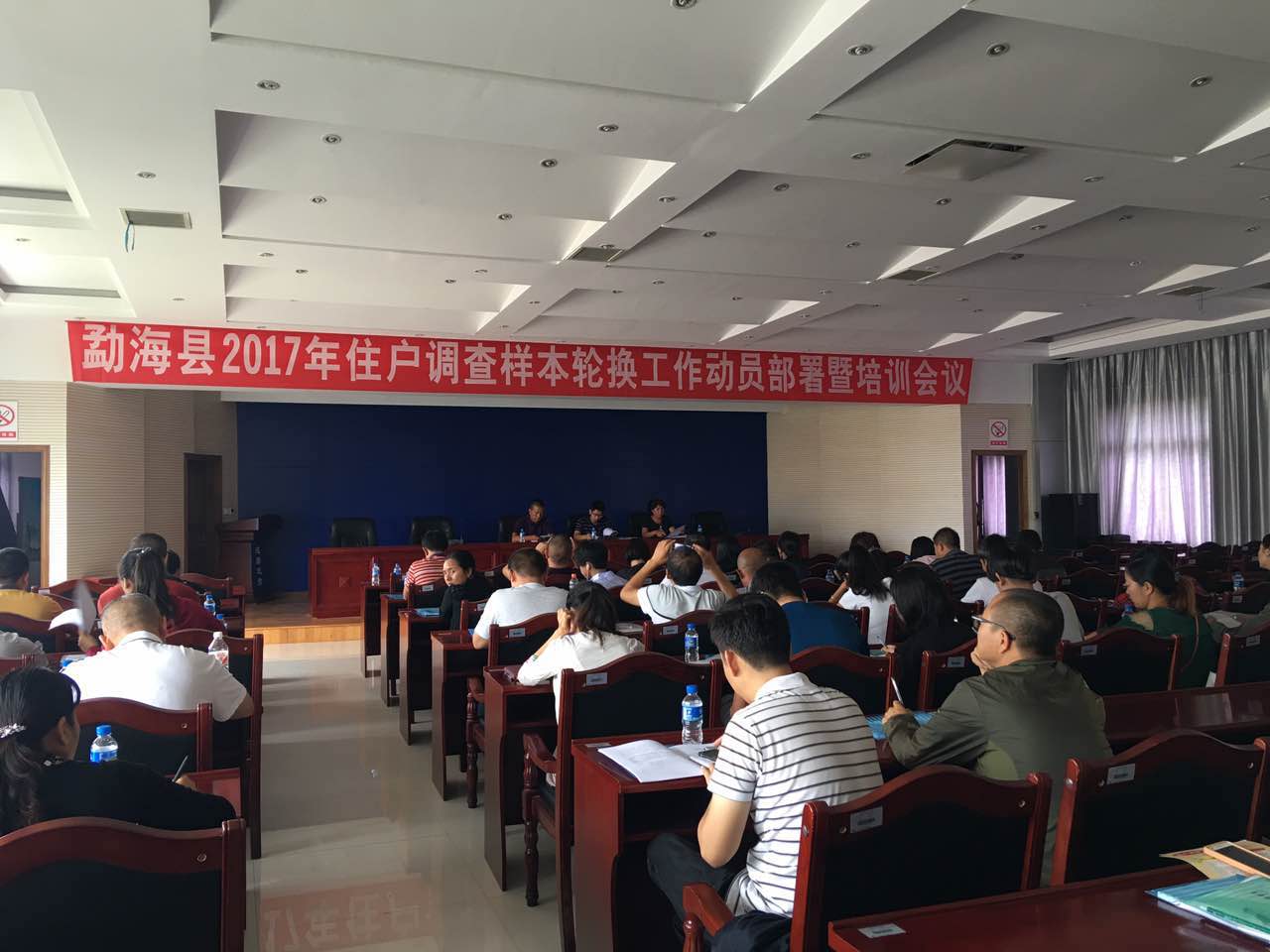 会议指出：住户调查样本轮换是城乡居民收入数据的基础性工作，城乡居民收入数据是调节收入分配、改善民生福祉、实施脱贫攻坚、推进户籍改革等宏观调控政策的重要参考依据。本次住户调查样本轮换关系到今后5年能否高质量开展住户调查和准确核算居民收入数据，各乡镇、农场和县级有关部门要高度重视，提高认识。一是要严格执行方案，把握关键环节。切实按照既定时间安排，有序开展各项工作，确保全部新轮换调查户在2017年12月1日开始正式记账。二是明确职责分工，强化协调配合。要做好入户摸底、抽户、开户工作，要选派素质高、责任心强、熟悉村寨情况的工作人员配合做好入户访问、登记工作，确保按时完成调查摸底、开户及试记账等各项工作任务。三是强化组织领导，严肃责任追究。住户调查样本轮换工作是一项政治性、业务性非常强的工作，各级各部门各单位务必高度重视，严格按照工作要求抓好工作落实，要做好入户访问，做好调查对象的思想工作，争取100%开户成功。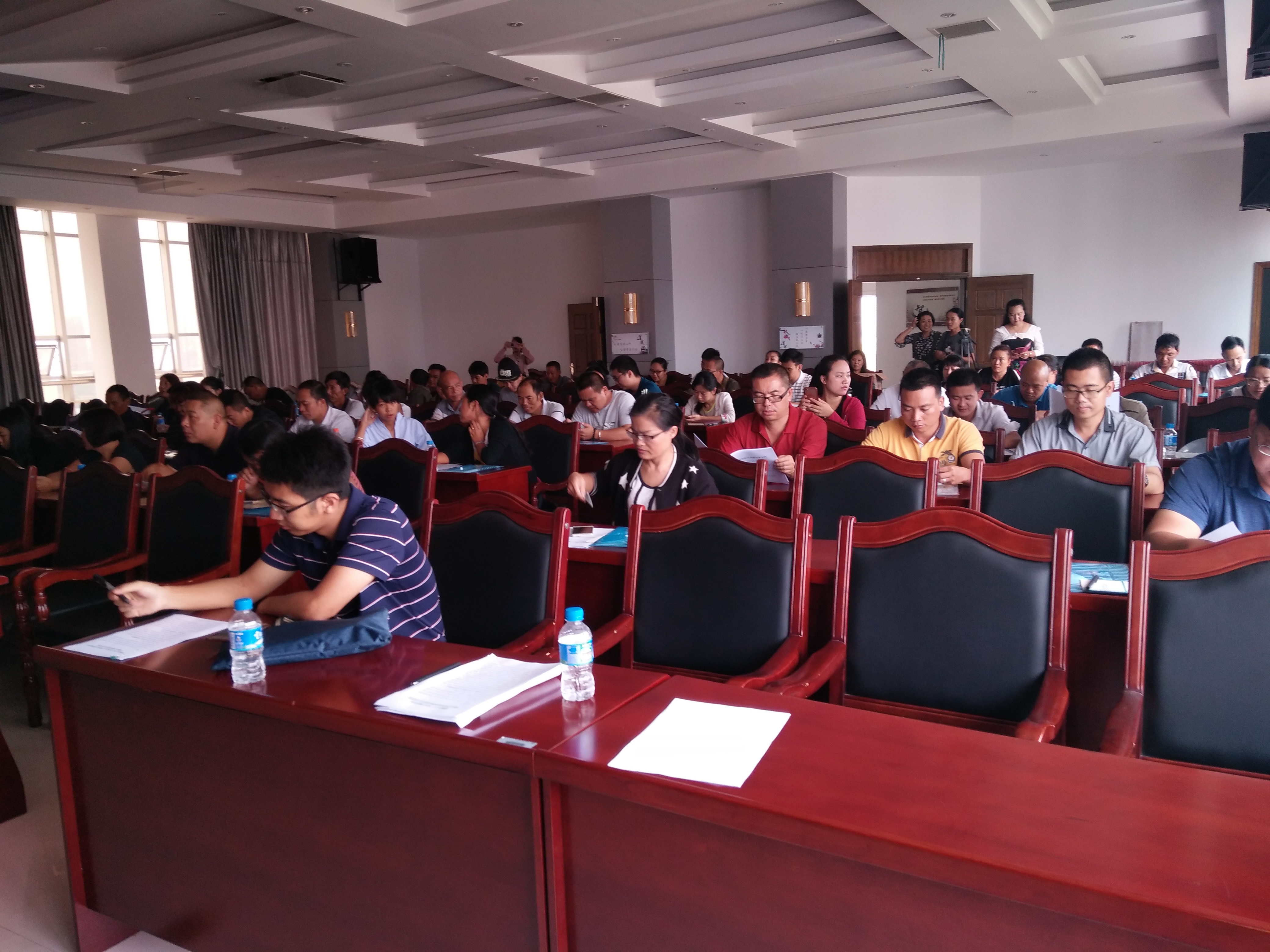 本次将轮换全县住户调查样本将抽出110户调查户，其中城镇调查户40户、城乡结合户10户、贫困监测及农村户60户。